                                            РЕСПУБЛИКА ДАГЕСТАН                                      МУНИЦИПАЛЬНОЕ ОБРАЗОВАНИЕ                  «СЕЛО ЭМИНХЮР» СУЛЕЙМАН-СТАЛЬСКОГО РАЙОНА   СОБРАНИЕ ДЕПУТАТОВ СЕЛЬСКОЕ ПОСЕЛЕНИЕ     индекс: 368767  село Эминхюр, С. Стальский район, Республика Дагестан т.89285457500Протокол №28заседания Собрания депутатов сельского поселения «село Эминхюр»15.12.2014г.	с. ЭминхюрПредседательствующий - Рамазанов Р.З. Председатель Собрания депутатов сельского поселения «село Эминхюр»Секретарь - Мурадагаев М.Д.ВСЕГО ДЕПУТАТОВ: 10 человек.ПРИСУТСТВОВАЛИ: 9 депутатов.КВОРУМ OБЕСПЕЧЕНПОВЕСТКА ДНЯ:С) принятии проекта «Решения о внесении изменений и дополнений в Устав муниципального образования сельского поселения «село Эминхюр».СЛУШАЛИ: Рамазанова Р.З. Председателя Собрания депутатов сельского поселения «село Эминхюр».В своем выступлении он предложил принять Решение о внесении изменений и дополнений в Устав муниципального образования сельского поселения «село Эминхюр» в новой редакции в целях приведения с нормами действующего законодательства, поскольку проект Решения о внесении изменений и дополнений в Устав был одобрен населением, как это усматривается в заключении по результатам публичных слушаний и учитывая единогласное мнение населения об одобрении проекта Решения о внесении изменений и дополнений в Устав.С учетом обсуждения результатов публичных слушаний по проекту указанного Решения о внесении изменений и дополнений в Устав, учитывая единогласные предложения граждан об одобрении проекта Решения о внесении изменений и дополнений в Устав муниципального образования сельского поселения «село Эминхюр» выступившие далее депутаты: Мирзоев Х.З., Шерифов М.С. поддержали предложение Председателя Собрания депутатов сельского поселения о принятии Решения о внесении изменений и дополнений в Устав муниципального образования.ГОЛОСОВАЛИ:ПРОТИВ - нет, ВОЗДЕРЖАЛИСЬ - нет.НА основании вышеизложенного Собрание депутатов сельского поселения «село Эминхюр»РЕШИЛО:Принять Решение о внесении изменений и дополнений в Устав муниципального образования сельского поселения «село Эминхюр».Главе сельского поселения в порядке, установленном Федеральным законом от 21.07.2005г. № 97-ФЗ «О государственной регистрации уставов муниципальных образований», представить Решение о внесении изменений и дополнений в Устав муниципального образования сельского поселения «село Эминхюр» на государственную регистрацию в Управление Минюста России по РеспубликеДагестан.Главе сельского поселения, обнародовать Решение о внесении изменений и дополнений в Устав муниципального образования сельского поселения «село Эминхюр» в семидневный срок после его государственной регистрации.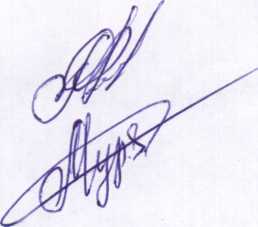 Председатель Собрания депутатовсельского поселенияСекретарь